STRATEGIA DE EVALUARE INTERNĂ A CALITĂȚII STRATEGIA DE ASIGURARE A CALITĂŢII 2019 – 2024Strategia de evaluare internă este elaborată în conformitate cu Planul de Dezvoltare Strategică a Instituției, rezultând, din același orizont temporal.În elaborarea Startegiei s-a respectat etapele „cercului lui Deming”, utilizat în Cadrul Comun Europpean de asigurare a Calității în Învățământul Profesional și Tehnic (ECQVET)Document elaborat de către CEIAC – Colegiul de Medicină BălțiMOTIVAȚIAPrincipalele acte normative utilizate în elaborarea Startegiei de evaluare internă a calității, au tengență nemijlocită cu documentele reglatorii utlizate în elaborarea PDS – ului instituției:Codul Educației al Republicii Moldova nr. 152 din 17 iulie 2014;Strategia de dezvoltare a educației pentru anii 2014 – 2020 „Educatia 2020”, Hotărârea Guvernului nr.944 din 14 noimebrie 2014;Strategia de dezvoltare a învățământului vocațional /tehnic pe anii 2013 – 2020 „Educatia 2020”, Hotărârea Guvernului nr.97 din 01 februarie 2013;Regulamentul–cadru de organizare și funcționare a instituțiilor de învățămînt profesional tehnic postsecundar şi postsecundar nonterţiar;Regulamentul intern de organizare și funcționare al Colegiului, al Consiliului profesoral, al Consiliului de Administrație, Consiliului Metodico-Științific, al secției de studii, al catedrei, aprobate conform procesului verbal nr.47 din 26.04.2019;Ghidul Managementului Calității în Învățământul Profesional Tehnic, Chișinău 2015.Ghid metodologic privind elaborarea Planului de dezvoltare strategică a instituției de învățământ;Statutul Colegiului de Medicină Bălți;SM ISO 21001:2018 Organizații educaționale. Sisteme de management pentru organizații educaționale. Cerințe și îndrumări pentru utilizare. Reformele și modificările ce au avut loc în sistemul educațional din Republicii Moldova, s-au reflectat, nemijlocit și în documentele strategice și de politica educațională a învățământului profesional tehnic al țării. Scopul acestor reforme este de a răspunde necesităților  specifice de formare profesională a tuturor cetățenilor, precum și a nevoilor de dezvoltare socială și economică a țării, pentru a rămâne în sistem și a fi competitivi pe piața educațională, dar și a dezvoltării unui sistem de management al calității la un nivel înalt.Orientarea generală a instituției privind calitatea revine managementului de la cel mai înalt nivel, care trebuie să se asigure că serviciile realizate de colegiu să corespundă cerinţelor beneficiarilor şi continuu să se îmbunătățească în scopul creşterii satisfacţiei clientului.Principalele obiective privind calitatea, adecvate misiunii colegiului, sunt următoarele:Colegiul de Medicină din Bălți, instituţie de învăţământ profesional tehnic postsecundară nonterțiară, are ca obiectiv principal îmbunătăţirea continuă a profilului de competenţe ale absolvenţilor prin implimentarea unor programe educaţionale adaptate continuu la cerinţele societăţii;Realizarea de proiecte în cadrul unor parteneriate cu organizaţii/instituții din ţară şi din străinătate este o altă latură importantă a activităţii, ce contribuie la extinderea şi adecvarea competenţelor absolvenţilor la cerinţe noi, precum şi la perfecţionarea cadrelor didactice. Accentul fiind pus pe pe activitatea didactică în instituție;Calitatea proceselor educaţionale depinde şi de relaţiile cu elevii: colegiul trebuie să evalueze satisfacţia elevilor şi să asigure cadrul organizatoric şi metodele de participare eficientă a acestora la realizarea proceselor de instruire şi de evaluare şi la îmbunătăţirea acestora;Nivelul serviciilor instituției este în relaţie directă cu pregătirea, calificarea şi imaginea ştiinţifică a cadrelor didactice. Colegiul de Medicină din Bălți trebuie să evalueze satisfacţia personalului şi eficienţa muncii şi să sprijine eforturile corpului didactic şi a întregului personal pentru perfecţionare.Beneficiarul final al serviciilor realizate de instituție, este societatea (prin organizaţiile angajatoare). Instituția trebuie să evalueze satisfacţia organizațiilor angajatoare şi să le atragă sprijinul la îmbunătăţirea programelor de studiu prin dezvoltarea unor parteneriate cu organizaţiile din mediul economic şi social;Realizarea acestor obiective generale presupune dezvoltarea şi funcţionarea eficientă a sistemului de management al calităţii existent în colegiu. PROIECTAREA ŞI PLANIFICAREA ACTIVITĂŢILOR DE ASIGURARE A CALITĂŢIIMODALITĂȚI DE IMPLIMENTARE A STRATEGIEI DE EVALUARE A CALITĂȚIICadru normativ general de funcționare a Comisie pentru Evaluare Internă și Asigurarea Calității în Colegiul de Medicină Bălți se regăsește în Partea I, al strategiei „Motivația”, pag. 1.	Misiunea CEIAC constă în elaborarea conceptuală și implimentarea unui Sistem de Management al Calității în Colegiul de Medicină Bălți, formând încerederea beneficiarilor că instituția îndeplinește și corespunde standardelor naționale de referință și standardelor de calitate.	Viziunea CEIAC este rezutată din politica din domeniul calității și constă în dezvoltare unui model de gândire, conduită profesională, si a unei culturi a calității de cea mai înaltă treapta pentru cadrele didactice, elevi, personalul didactic, nedidactic șu auxiliar, având ca scop final sporirea competențelor și rezultatelor obținute de elevi în calitatea lor de beneficiari ai servciilor educaționale oferite de Colegiul de Medicină Bălți.	Comisia de Evaluare a Internă și Asigurare a Calității preia, spre operaționalizare și aplicare, Regulamentul și Strategia de Evaluare Internă a Calității, având ca bază următoarele atribuții:Coordonarea aplicării procedurilor și activităților de evaluare și asigurare a calității, aprobate de conducerea organizației furnizoare de educație, conform domeniilor și criteriilor prevăzute de lege;Asigurarea informării şi evaluarea satisfacţiei beneficiarilor (elevi, părinţi, corp profesoral, agenți economici).Revizuirea şi optimizarea politicilor şi strategiilor educaţionale la nivel institutional;Elaborarea anuală a unui raport de evalure internă privind calitatea educației în organizația respectivă. Raportul este adus la cunoștință tuturor beneficiarilor prin afișare sau publicare;Asigurarea calității în Colegiul de medicină Bălți preuspune parcurgerea unui ciclu al calității, având câteva etape principale: Analiza documentelor în baza cărora funcționează Colegiul de Medicină BălțiEfectuează  o evaluare preliminartă a documentelor instituției;Elaborează  un plan de îmbunătățire pe care îl înaintează, spre aprobare, Consiliului de Administrație;Consiliul de Administrație analizează planul de îmbunătățire prezentat de CEIAC , și stabilesc după caz, măsuri remediale, responsabilități și termene.CEIAC planifică și desfășoară evaluarea internă a calității:Elaborează un Plan operațional anual (derivat din strategia aprobată) cuprinzând proceduri și activități de evaluare și îmbunătățire a calității (pentru Planul Operațional, se va respecta structura cunoscută: activități, obiective, resurse, termene, responsabilități și indicatori de performanță);Consiliul de Amdinistrație dezbate și aprobă planul operațional de CEIAC;Realizează activitățile stabilite de evaluare și îmbunătățire a calității conform planificării;Monitorizează și evaluează, în funcție de responsabilitățile specifice, modului de realizare a activităților de evaluare și îmbunătățire a calitățiiCEIAC  prezintă Raportul de evaluare internă a calitățiiRealizează Raportul anual de evaluare internă a  calității;Propune măsuri corective și preventive în ceea ce privește asigurarea calității;Consiliul de Administrațuie aprobă raportul anual de evaluare internă a calității propus de CEIAC;Consiliul de Adnministrație revizuiește, dacă este cazul, documentele pragmatice și strategiile de dezvoltare (inclusiv strategia de evaluare internă a calității).INSTRUMENTE ȘI PROCEDURI DE EVALUARE INTERNĂ: AUTOEVALUARE CALITĂȚII	Procesele interne, stabilite de EQARF,  care servesc bază pentru procesul de asigurare a calității în Republica Moldova,   însumează o serie de proceduri bazate pe planificare, monitorizare, autoevaluare și revizuire, după cum urmează:Planificarea tuturor activităților pentru a fixa principalele obiective în ceea ce privește calitatea ofertei de formare profesională, precum și resursele, mijloacele necesare, prin:Planificarea strategică, ceea ce semnifică stabilirea  obiectivelor generale în ceea ce privește asigurarea calității;Planificarea operațională, ceea ce reprezintă organizarea activităților, a resurselor și mijloacelor necesare, stabilirea termenilor și responsabilităților.Monitorizarea internă care presupune dacă verificarea activităților planificate sânt realizate în conformitate cu termenii stabiliți. Autoevaluarea ce reprezintă procesul principal în asigurarea calității , prin care , Colegiul de Medicină Bălți își evaluaează starea de fapt pe baza diferitor categorii de evidență, date, indicatori de performanță și redactează Raportulș de Autoevaluare;Revizuirea care implică identificarea schimbărilor necesare și dezvoltarea planului de îmbunătățire pornind de la constatările Raportului de Autoevaluare.METODE ȘI INSTRUMENTE DE EVALUARE INTERNĂ A CALITĂȚII:Planificarea, realizarea, evaluarea și revizuirea activităților specifice de evaluare și îmbunătățire a calității.MODALITĂȚI ȘI PROCEDURI DE ÎMBUNĂTĂȚIRE A CALITĂȚII ca urmare a aplicării instrumentelor și procedurilor de evaluare (Figura 1)Evidențierea domeniilor de activitate care au nevoie de îmbunătățiri;Stabilirea țintelor pentru îmbunătățire;Identificarea acțiunilor necesare pentru realizarea îmbunătățirilor, inclusiv costurilor;Precizarea cu claritate a rezultatelor așteptate în urma fiecărei acțiuni specifice;Definirea modalităților prin care se va măsura dacă acțiunile au fost îndeplinite cu succes;Repartizarea responsabilităților pentru a asigura îndeplinirea acțiunilor;Stabilirea termenilor și obiectivelor intermediare pentru îndeplinirea acțiunilor și atingerea rezultatelor așteptate;Identificarea modalităților pentru monitorizarea , evaluarea și raportarea progresului realizat;Determinarea partenerilor-cheie implicați în întocmirea și revizuirea planului;Asigurarea surselor necesare pentru îmbunătățireFigura 1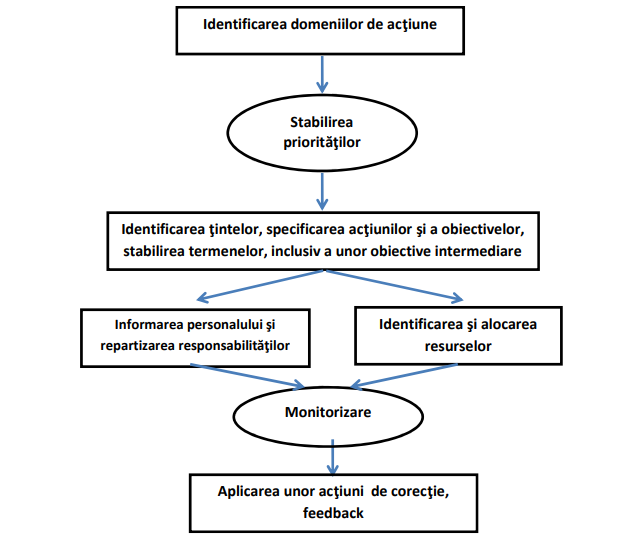 (Figura 1. Extras din Ghid de Autoevaluare, Chișinău 2017, Aprobat Ordinul MECC nr, 609 din 19.12.2017)Avându-se în vedere indicatorii de performanță din raportul de autoevaluare, în cadrul sistemului de management al îmbunătățiirii calității se face prin:Evaluări periodice – întruniri lunare ale mabrilor CEIAC;Evaluarea finală prin elaborarea Raportului de Autoevaluare la sfârșitul anului;Elaborarea Planurilor de îmbunătățire,  avându-se în vedere punctele slabe care reies din Raportul de Autoevaluare final;Elaborarea și aplicarea periodică chestionarelor;PLANIFICAREA ACTIVITĂȚILOR PENTRU ASIGURAREA CALITĂȚII(Extras din pct. 10, pag.32 , Criterii de evaluare a sistemului de management al calității)Analizat și discutat la Ședința CEIAC, proces verbal nr.___ din ___________Aprobat La Consiliul de Administrație Nr.____ din ____________________DirectorSOCHIRAC A.,_______________Director adj. pentru instruireGUȚU M.,___________________Director adj. pentru inst. practicăARAMĂ L.,___________________Șef Secție pentru Asigurarea CalitățiiNAGORNEAC C.,_________________Direcție strategică I: PROMOVAREA UNUI MANAGEMENT INSTITUȚIONAL ECHILIBRAT, PARTICIPATIV ȘI FUNCȚIONAL, RACORDAT LA NECESITĂȚILE COMUNITĂȚII EDUCAȚIONALE, CAPABIL SĂ ASIGURE REALIZAREA MISIUNII ȘI VIZIUNII CMB;Direcție strategică I: PROMOVAREA UNUI MANAGEMENT INSTITUȚIONAL ECHILIBRAT, PARTICIPATIV ȘI FUNCȚIONAL, RACORDAT LA NECESITĂȚILE COMUNITĂȚII EDUCAȚIONALE, CAPABIL SĂ ASIGURE REALIZAREA MISIUNII ȘI VIZIUNII CMB;Direcție strategică I: PROMOVAREA UNUI MANAGEMENT INSTITUȚIONAL ECHILIBRAT, PARTICIPATIV ȘI FUNCȚIONAL, RACORDAT LA NECESITĂȚILE COMUNITĂȚII EDUCAȚIONALE, CAPABIL SĂ ASIGURE REALIZAREA MISIUNII ȘI VIZIUNII CMB;Direcție strategică I: PROMOVAREA UNUI MANAGEMENT INSTITUȚIONAL ECHILIBRAT, PARTICIPATIV ȘI FUNCȚIONAL, RACORDAT LA NECESITĂȚILE COMUNITĂȚII EDUCAȚIONALE, CAPABIL SĂ ASIGURE REALIZAREA MISIUNII ȘI VIZIUNII CMB;Direcție strategică I: PROMOVAREA UNUI MANAGEMENT INSTITUȚIONAL ECHILIBRAT, PARTICIPATIV ȘI FUNCȚIONAL, RACORDAT LA NECESITĂȚILE COMUNITĂȚII EDUCAȚIONALE, CAPABIL SĂ ASIGURE REALIZAREA MISIUNII ȘI VIZIUNII CMB;Direcție strategică I: PROMOVAREA UNUI MANAGEMENT INSTITUȚIONAL ECHILIBRAT, PARTICIPATIV ȘI FUNCȚIONAL, RACORDAT LA NECESITĂȚILE COMUNITĂȚII EDUCAȚIONALE, CAPABIL SĂ ASIGURE REALIZAREA MISIUNII ȘI VIZIUNII CMB;1.1 Asigurarea cadrului conceptual normativ instituțional prin implimentarea politicilor pentru asigurarea calității la nivel de instituție1.1 Asigurarea cadrului conceptual normativ instituțional prin implimentarea politicilor pentru asigurarea calității la nivel de instituție1.1 Asigurarea cadrului conceptual normativ instituțional prin implimentarea politicilor pentru asigurarea calității la nivel de instituție1.1 Asigurarea cadrului conceptual normativ instituțional prin implimentarea politicilor pentru asigurarea calității la nivel de instituție1.1 Asigurarea cadrului conceptual normativ instituțional prin implimentarea politicilor pentru asigurarea calității la nivel de instituție1.1 Asigurarea cadrului conceptual normativ instituțional prin implimentarea politicilor pentru asigurarea calității la nivel de instituțieNr.crtActivitateaTermen de realizareResurse necesareResponsabiliIndicatori de performanță1.1.1Actualizarea actelor normative interne (la nivel macrostructural) de funcționare a Comisiei de Evaluare Internă și Asigurare a Calității.(Strategia de evaluare internă a calității, (o data la 5 ani), Regulamentul de funcționare a CEIAC, Planurile de îmbunătățirea, Planul Operațional)2019 – 2024Bugetul instituțieiEchipa managerialăCEIACGestionare/monitorizare calitativă a proceselor interne, privind asigurarea calității în CMB.Actele normative de funcționare CEIAC aprobate în cadrul CA1.1.2Reorganizarea anuală  și derularea procedurilor interne (la nivel microstructural) necesare activității anuale ale Comisie de Evaluare Internă și Asigurare a Calității în CMB.2019-2024Bugetul instiuțieiEchpa ManagerialăȘef Secție pentru Asigurarea CalitățiiImplimentarea anuală a  Ordinelor de reorganizare a CEIACReactualizarea Portofoliului CEIAC1.1.3Elaborarea Procedurilor Operaționale.Revizuirea și reînnoirea permanentă a documentelor interne manageriale de planificare, evidență și control conform nomenclatorului și cerințelor actuale în CMB2019-2024Bugetul instituțieiEchipa managerialăMetodistCEIACProcedurile operaționale aprobateDocumentele manageriale elaborate conform Nr.crtActivitateaTermen de realizareResurse necesareResponsabiliIndicatori de performanțănomenclatorului și cerințelor actuale1.1.4Analiza periodică a Procedurilor Operaționale din CMB2019-2024Bugetul instituțieiCEIACȘef secție pentru ACImplimentarea Calitativă a Procedurilor Operaționale CMBRe-evaluari (periodice) ale edițiilor Procedurilor Operaționale CMB.1.1.5Implicarea activă în procesul de elaborare/actualizare al documentelor reglatorii interne ale instituției (PDS, Regulamente, Strategii, Planuri, etc)2019-2024Bugetul instituțieiEchipa managerialăMetodistCEIACAprobarea actelor normative interne CMB, la nivel de CA și CPMonotorizarea calitativă a proceselor interne instituționale.1.2 Dezvoltarea culturii  și climatului organizațional, prin instruirea și mobilizarea echipei manageriale a CMB privind problema dezvoltării culturii organizaționale și a cadrelor didactice în promovarea valorilor și tradițiilor instituției.  1.2 Dezvoltarea culturii  și climatului organizațional, prin instruirea și mobilizarea echipei manageriale a CMB privind problema dezvoltării culturii organizaționale și a cadrelor didactice în promovarea valorilor și tradițiilor instituției.  1.2 Dezvoltarea culturii  și climatului organizațional, prin instruirea și mobilizarea echipei manageriale a CMB privind problema dezvoltării culturii organizaționale și a cadrelor didactice în promovarea valorilor și tradițiilor instituției.  1.2 Dezvoltarea culturii  și climatului organizațional, prin instruirea și mobilizarea echipei manageriale a CMB privind problema dezvoltării culturii organizaționale și a cadrelor didactice în promovarea valorilor și tradițiilor instituției.  1.2 Dezvoltarea culturii  și climatului organizațional, prin instruirea și mobilizarea echipei manageriale a CMB privind problema dezvoltării culturii organizaționale și a cadrelor didactice în promovarea valorilor și tradițiilor instituției.  1.2 Dezvoltarea culturii  și climatului organizațional, prin instruirea și mobilizarea echipei manageriale a CMB privind problema dezvoltării culturii organizaționale și a cadrelor didactice în promovarea valorilor și tradițiilor instituției.  1.2.1Elaborarea și aplicarea chestionarelor în scopul monitorizării climatului organizațional2019 - 2024Bugetul instituțieiȘef secție pentru asigurarea calitățiiȘefi de secțiiExistența portofoliului de date despre monitorizarea climatului organizațional1.2.2Aprecierea nivelului de satisfacere a elevilor privind relevanța promovării activităților educative școlare și extrașcolare în CMB.2019-2024Bugetul instituțieiȘef secție educațieȘef secție pentru asigurarea calitățiiRapoarte vizînd nivelul de satisfacție a elevilor în baza chestionarelor realizate.Nr.crtActivitateaTermen de realizareResurse necesareResponsabiliIndicatori de performanțăDirecția strategică II: IMPLIMENTAREA CURRICULEI MODERNIZATE, RACORDATE LA NECESITĂȚILE BENEFICARILORDirecția strategică II: IMPLIMENTAREA CURRICULEI MODERNIZATE, RACORDATE LA NECESITĂȚILE BENEFICARILORDirecția strategică II: IMPLIMENTAREA CURRICULEI MODERNIZATE, RACORDATE LA NECESITĂȚILE BENEFICARILORDirecția strategică II: IMPLIMENTAREA CURRICULEI MODERNIZATE, RACORDATE LA NECESITĂȚILE BENEFICARILORDirecția strategică II: IMPLIMENTAREA CURRICULEI MODERNIZATE, RACORDATE LA NECESITĂȚILE BENEFICARILORDirecția strategică II: IMPLIMENTAREA CURRICULEI MODERNIZATE, RACORDATE LA NECESITĂȚILE BENEFICARILORPlanificarea procesului de implimentare a curriculei modernizatePlanificarea procesului de implimentare a curriculei modernizatePlanificarea procesului de implimentare a curriculei modernizatePlanificarea procesului de implimentare a curriculei modernizatePlanificarea procesului de implimentare a curriculei modernizatePlanificarea procesului de implimentare a curriculei modernizate2.1.1Controlul și revizuirea procesului de implimentare a curriculei modernizate la nivel de subdiviziuni, catedre, cadre didactice.AnualBugetul instituțieiCEIACAprobarea rapoartelor la CA 2.1.2Evaluare semestrială a formării/dezvoltării competențelor profesionale la elevi în cadrul procesului didactic și a stagiilor de practică în scopul îmbunătățirii calității procesului educațional.2019-2024Bugetul instituțieiDirectorii adjuncțiȘefi de secțiiCEIACȘefi catedreRapoarte despre rezultatele evaluării formării/dezvoltării competențelor profesionale la elevi discutate în ședințele CP, CA, ședințe operative.2.1.3Chestionarea cadrelor didactice în vederea identificării punctelor forte, oportunităților și punctelor slabe în implimentarea curriculei Anual Bugetul instituțieiDirectorDirectori adjuncțiCEIACRapoarte cu privire la rezultatele chestionării, aprobate la ședințe CEIAC, CA.Asigurarea metodică și materială a curriculei modernizateAsigurarea metodică și materială a curriculei modernizateAsigurarea metodică și materială a curriculei modernizateAsigurarea metodică și materială a curriculei modernizateAsigurarea metodică și materială a curriculei modernizateAsigurarea metodică și materială a curriculei modernizate2.2.1Estimarea impactului aplicării ghidurilor pentru lecțiile practice în formarea cantitativă și calitativă a competențelor și abilităților profesionale în îmbunătățirea procesului de instruire practică2020-2024Bugetul InstituțieiDirector adjunct  pentru instruirea practică, CEIACRapoarte cu privire la impactul aplicării ghidurilor pentru lecțiile practice în formarea competențelor profesionaleNr.crtActivitateaTermen de realizareResurse necesareResponsabiliIndicatori de performanțăDirecția strategică III: ASIGURAREA PROCESULUI EDUCAȚIONAL CU PERSONAL DIDACTIC ȘI MANAGERIAL PROFESIONIST, COMPETITIV ȘI COMPETENTDirecția strategică III: ASIGURAREA PROCESULUI EDUCAȚIONAL CU PERSONAL DIDACTIC ȘI MANAGERIAL PROFESIONIST, COMPETITIV ȘI COMPETENTDirecția strategică III: ASIGURAREA PROCESULUI EDUCAȚIONAL CU PERSONAL DIDACTIC ȘI MANAGERIAL PROFESIONIST, COMPETITIV ȘI COMPETENTDirecția strategică III: ASIGURAREA PROCESULUI EDUCAȚIONAL CU PERSONAL DIDACTIC ȘI MANAGERIAL PROFESIONIST, COMPETITIV ȘI COMPETENTDirecția strategică III: ASIGURAREA PROCESULUI EDUCAȚIONAL CU PERSONAL DIDACTIC ȘI MANAGERIAL PROFESIONIST, COMPETITIV ȘI COMPETENTDirecția strategică III: ASIGURAREA PROCESULUI EDUCAȚIONAL CU PERSONAL DIDACTIC ȘI MANAGERIAL PROFESIONIST, COMPETITIV ȘI COMPETENT3.1 Planificarea, asigurarea și evaluarea  CMB cu personal competitiv, profesionist și competent prin revizuirea actelor normative interne reglatorii și elaborarea Procedurii Operaționale.3.1 Planificarea, asigurarea și evaluarea  CMB cu personal competitiv, profesionist și competent prin revizuirea actelor normative interne reglatorii și elaborarea Procedurii Operaționale.3.1 Planificarea, asigurarea și evaluarea  CMB cu personal competitiv, profesionist și competent prin revizuirea actelor normative interne reglatorii și elaborarea Procedurii Operaționale.3.1 Planificarea, asigurarea și evaluarea  CMB cu personal competitiv, profesionist și competent prin revizuirea actelor normative interne reglatorii și elaborarea Procedurii Operaționale.3.1 Planificarea, asigurarea și evaluarea  CMB cu personal competitiv, profesionist și competent prin revizuirea actelor normative interne reglatorii și elaborarea Procedurii Operaționale.3.1 Planificarea, asigurarea și evaluarea  CMB cu personal competitiv, profesionist și competent prin revizuirea actelor normative interne reglatorii și elaborarea Procedurii Operaționale.Nr.crtActivitateaTermen de realizareResurse necesareResponsabiliIndicatori de performanță3.1.1Elaborarea/aprobarea/actualizarea Fișelor de post2019la necesitateBugetul InstituțieiDirectoruldirectorii adjuncțiȘef secție pentru asigurarea calității Specialist serviciu Resurse UmaneExistența fișelor de post ale angajațilo, elaborate conform standardelor profesionale și PDI.3.1.2Elaborarea, aprobarea și punerea în aplicare a Procedurii Operaționale privind recrutarea și angajarea personalului didactic, nedidactic și auxiliar în CMB.2018 –2023AnualDin bugetul anual al instituțieiDirectorulDirectorul adjunct pentru activitatea didacticăȘef Secție pentru Asigurarea calității Specialist Servicul PersonalCompletarea anuală a statelor de funcţii cu 10% angajați cadre didactice tinere, competente, profesionale.Nr.crtActivitateaTermen de realizareResurse necesareResponsabiliIndicatori de performanță3.1.3Elaborarea, aprobarea și punerea în aplicare a Procedurii Operaționale privind evaluarea calitativă de funcționare a serviciului de resurse umane.Pe parcursBugetul anual de statDirector adjunct didacticSpecialist serviciu personal, Șef Secție CalitatePerfecționarea managementului resurselor umane.Optimizarea activității angajaților.3.1.4 Elaborarea Procedurii Operaționale privind evaluarea personalului CMB.2018Bugetul anual de statDirector adjunct didacticSpecialist serviciu personalȘef Secție CalitateOptimizarea procedeului de evaluare a activității angajaților.Fișele de evaluare ale angajaților.3.2 Creşterea statutului social al personalului didactic din cadrul CMB prin:3.2 Creşterea statutului social al personalului didactic din cadrul CMB prin:3.2 Creşterea statutului social al personalului didactic din cadrul CMB prin:3.2 Creşterea statutului social al personalului didactic din cadrul CMB prin:3.2 Creşterea statutului social al personalului didactic din cadrul CMB prin:3.2 Creşterea statutului social al personalului didactic din cadrul CMB prin:3.2.1Cultivarea permanentă a valorilor ce ţin de integritatea academicăPermanentBugetul InstituțieiAdministrația CMBCEIACClimat organizational satisfăcător3.3 Asigurarea unor condiţii decente de muncă pentru personalul CMB3.3 Asigurarea unor condiţii decente de muncă pentru personalul CMB3.3 Asigurarea unor condiţii decente de muncă pentru personalul CMB3.3 Asigurarea unor condiţii decente de muncă pentru personalul CMB3.3 Asigurarea unor condiţii decente de muncă pentru personalul CMB3.3 Asigurarea unor condiţii decente de muncă pentru personalul CMB3.3.1 Asigurarea  sănătăţii și securității în muncă  a angajaţilor CMB(Procurarea Standardului privind sănătatea și securitatea ocupațională ISO 45001)Permanent Bugetul anual al instituțieiComitetul Sindical,Specialist serviciu personal,CEIACReducerea riscurilor,sporirea siguranței angajaților, crearea unor condiții de muncă.3.3.2Investigarea periodică a stării de satisfacţie profesională a colectivului   CMBAnualAdministrațiaCEIACSpecialist servicul personalAsigurarea unui climat organizațional adecvat;Creșterea nivelului de satisfacție al angajațilorNr.crtActivitateaTermen de realizareResurse necesareResponsabiliIndicatori de performanță3.3.3Investigarea anuală a nivelului de stres al cadrelor didactice şi a altor  parametri relaţionaţi cu acesta.AnualBugetul anual al instituțieiAdministrațiaCEIACSpecialist Serviciul PersonalAsigurarea unui management eficient al stresului ocupațional3.4 Asigurarea condițiilor de formare/autoformare profesională continuă a cadrelor didactice și manageriale în contextul dezideratelor curriculei modernizate și necesităților profesionale individuale3.4 Asigurarea condițiilor de formare/autoformare profesională continuă a cadrelor didactice și manageriale în contextul dezideratelor curriculei modernizate și necesităților profesionale individuale3.4 Asigurarea condițiilor de formare/autoformare profesională continuă a cadrelor didactice și manageriale în contextul dezideratelor curriculei modernizate și necesităților profesionale individuale3.4 Asigurarea condițiilor de formare/autoformare profesională continuă a cadrelor didactice și manageriale în contextul dezideratelor curriculei modernizate și necesităților profesionale individuale3.4 Asigurarea condițiilor de formare/autoformare profesională continuă a cadrelor didactice și manageriale în contextul dezideratelor curriculei modernizate și necesităților profesionale individuale3.4 Asigurarea condițiilor de formare/autoformare profesională continuă a cadrelor didactice și manageriale în contextul dezideratelor curriculei modernizate și necesităților profesionale individuale3.4.1Realizarea marketing-ului nevoilor de formare profesională continuă a cadrelor didactice și manageriale2019-2024Bugetul anual al instituțieiDirectorul Directorii adjuncțiMetodistSpecialist serviciul personalCEIACExistența rezultatelor chestionării nevoilor de formare profesională continuă a personalului didactic și managerial.Direcția strategică IV: CREAREA UNUI MEDIU DE ÎNVĂȚARE DEMOCRATIC, INDIVIDUALIZAT, FORMATIV, STIMULATIV ȘI SENSIBIL LA NECESITĂȚILE INDIVIDUALE ALE BENEFICIARILORDirecția strategică IV: CREAREA UNUI MEDIU DE ÎNVĂȚARE DEMOCRATIC, INDIVIDUALIZAT, FORMATIV, STIMULATIV ȘI SENSIBIL LA NECESITĂȚILE INDIVIDUALE ALE BENEFICIARILORDirecția strategică IV: CREAREA UNUI MEDIU DE ÎNVĂȚARE DEMOCRATIC, INDIVIDUALIZAT, FORMATIV, STIMULATIV ȘI SENSIBIL LA NECESITĂȚILE INDIVIDUALE ALE BENEFICIARILORDirecția strategică IV: CREAREA UNUI MEDIU DE ÎNVĂȚARE DEMOCRATIC, INDIVIDUALIZAT, FORMATIV, STIMULATIV ȘI SENSIBIL LA NECESITĂȚILE INDIVIDUALE ALE BENEFICIARILORDirecția strategică IV: CREAREA UNUI MEDIU DE ÎNVĂȚARE DEMOCRATIC, INDIVIDUALIZAT, FORMATIV, STIMULATIV ȘI SENSIBIL LA NECESITĂȚILE INDIVIDUALE ALE BENEFICIARILORDirecția strategică IV: CREAREA UNUI MEDIU DE ÎNVĂȚARE DEMOCRATIC, INDIVIDUALIZAT, FORMATIV, STIMULATIV ȘI SENSIBIL LA NECESITĂȚILE INDIVIDUALE ALE BENEFICIARILOR4.1 Diversificarea ofertei opționale (traseul individual de dezvoltare) în baza dezvoltării durabile a abilităților profesionale la elevi4.1 Diversificarea ofertei opționale (traseul individual de dezvoltare) în baza dezvoltării durabile a abilităților profesionale la elevi4.1 Diversificarea ofertei opționale (traseul individual de dezvoltare) în baza dezvoltării durabile a abilităților profesionale la elevi4.1 Diversificarea ofertei opționale (traseul individual de dezvoltare) în baza dezvoltării durabile a abilităților profesionale la elevi4.1 Diversificarea ofertei opționale (traseul individual de dezvoltare) în baza dezvoltării durabile a abilităților profesionale la elevi4.1 Diversificarea ofertei opționale (traseul individual de dezvoltare) în baza dezvoltării durabile a abilităților profesionale la elevi4.1.1Chestionarea cadrelor didactice și elevilor în vederea divesificării ofertei opționale.2019-2024Bugetul anual al instituțieiDirectorii adjuncțiȘefii de secțiiPortofoliul cu chestionarele completate de elevi și cadrele didactice prin care se identifică și se prelucrează obțiunile de diversificare a ofertei educaționale.4.1.2Elaborarea Procedurii operaționale privind sporirea transparenței și obiectivității procesului de evaluare în CMB2019-2020Permanent Bugetul anual al instituțieiDirector adjunct didacticȘefi de catedrăȘef Secție pentru Asigurarea CalitățiiMetodistEvaluarea elevilor de cel puțin 2 evaluatoriProcedura Operațională elaborată și aplicatăNr.crtActivitateaTermen de realizareResurse necesareResponsabiliIndicatori de performanțăCadre didactice4.1.3Elaborarea direcțiilor de îmbunătățire a calității procesului de evaluare a formării competențelor profesionale la elevi2019-2024Bugetul anual al instituțieiDirectorii adjuncțiȘefii de catedră DirigințiiCEIACRapoarte de propuneri de îmbunătățire a calității procesului de evaluare Direcția strategică V: ASIGURAREA CALITĂȚII PROCESULUI DE INSTRUIRE PRACTICĂ PRIN REALIZAREA ȘI DEZVOLTAREA PARTENERIATELOR DURABILE CU INSTITUȚIILE NAȚIONALE ( MEDICALE) ȘI INTERNAȚIONALEDirecția strategică V: ASIGURAREA CALITĂȚII PROCESULUI DE INSTRUIRE PRACTICĂ PRIN REALIZAREA ȘI DEZVOLTAREA PARTENERIATELOR DURABILE CU INSTITUȚIILE NAȚIONALE ( MEDICALE) ȘI INTERNAȚIONALEDirecția strategică V: ASIGURAREA CALITĂȚII PROCESULUI DE INSTRUIRE PRACTICĂ PRIN REALIZAREA ȘI DEZVOLTAREA PARTENERIATELOR DURABILE CU INSTITUȚIILE NAȚIONALE ( MEDICALE) ȘI INTERNAȚIONALEDirecția strategică V: ASIGURAREA CALITĂȚII PROCESULUI DE INSTRUIRE PRACTICĂ PRIN REALIZAREA ȘI DEZVOLTAREA PARTENERIATELOR DURABILE CU INSTITUȚIILE NAȚIONALE ( MEDICALE) ȘI INTERNAȚIONALEDirecția strategică V: ASIGURAREA CALITĂȚII PROCESULUI DE INSTRUIRE PRACTICĂ PRIN REALIZAREA ȘI DEZVOLTAREA PARTENERIATELOR DURABILE CU INSTITUȚIILE NAȚIONALE ( MEDICALE) ȘI INTERNAȚIONALEDirecția strategică V: ASIGURAREA CALITĂȚII PROCESULUI DE INSTRUIRE PRACTICĂ PRIN REALIZAREA ȘI DEZVOLTAREA PARTENERIATELOR DURABILE CU INSTITUȚIILE NAȚIONALE ( MEDICALE) ȘI INTERNAȚIONALE5.1  Organizarea bazei juridice a parteneriatului Colegiului de Medicină Bălți cu instituțiile medicale/de învățământ și consolidarea cooperării regionale nordice în vederea facilitării angajării în câmpul muncii5.1  Organizarea bazei juridice a parteneriatului Colegiului de Medicină Bălți cu instituțiile medicale/de învățământ și consolidarea cooperării regionale nordice în vederea facilitării angajării în câmpul muncii5.1  Organizarea bazei juridice a parteneriatului Colegiului de Medicină Bălți cu instituțiile medicale/de învățământ și consolidarea cooperării regionale nordice în vederea facilitării angajării în câmpul muncii5.1  Organizarea bazei juridice a parteneriatului Colegiului de Medicină Bălți cu instituțiile medicale/de învățământ și consolidarea cooperării regionale nordice în vederea facilitării angajării în câmpul muncii5.1  Organizarea bazei juridice a parteneriatului Colegiului de Medicină Bălți cu instituțiile medicale/de învățământ și consolidarea cooperării regionale nordice în vederea facilitării angajării în câmpul muncii5.1  Organizarea bazei juridice a parteneriatului Colegiului de Medicină Bălți cu instituțiile medicale/de învățământ și consolidarea cooperării regionale nordice în vederea facilitării angajării în câmpul muncii5.1.1Elaborarea unor Regulamente interne de colaborare inter-instituționale în vederea stabilirii condițiilor și activităților optime pentru fortificarea realțiilor de parteneriat2019-2022Bugetul anual al instituțieiDirectorulDirectorul adjunct didacticȘefii de SecțiiRegulamentele elaborate și aplicate5.1.2Promovarea acțiunilor cu caracter extrașcolar și a participării comunității (agenți economici, servcii publice, ONG, voluntari, etc), în vederea îmbunătățirii procesului de formare a competențelor profesionale ale elevilor.2019-2024Bugetul anual al instituțieiDirectorul adjunct pentru instruirea practicăȘefii de secțiiNumărul de inițiative de contribuție a reprezentanților comunității înregistrate.5.1.3Adaptarea specializărilor existente și extinderea oferetei educaționale, ținând sema de necesitățile de pe piața muncii și de strategia de dezvoltarea învățământului vocațional tehnic. 2019-2024Bugetul anual al instituțieiDirectorulDirectorul adjunct pentru instruireDirectorul adjunct pentru instruirea practicăȘef secție pentru ACComisia de admitere și Chestionarea beneficarilor, privind adpatarea programelor și curriculelorExtinderea metodelor de promovare a imaginii instituției și ofertei educaționale, prin evaluarea calității implimentării planului anual al Comisie de admitere și Orientare Profesională.Nr.crtActivitateaTermen de realizareResurse necesareResponsabiliIndicatori de performanțăorientarea profesională5.1.4Creșterea importanței și eficienței stagiului de practică la agenții economici parteneri care să contribuie efectiv la implicarea elevului în mediul în care va lucra, respectiv cu cerințele în domeniu.2019-2024Bugetul anual al instituțieiDirectorulDirectorul adjunct pentru instruirea practică Șef secție pentru ACProcedurii de desfășurare a Stagiului de practică în CMB – POSP 08, CMB – reevaluată.5.1.5Dezvoltarea instituției în relația cu mediul social, prin popularizarea rezultatelor de excelență ale cadrelor didactice și elevilor prin mass-media și prin evenimente publice.2019-2024Bugetul anual al instituțieiDirectorulDirectorul adjunct pentru instruirea practicăȘef secție pentru ACLista/tabel cu cadre didactice și elevi din cadrul instituției, remarcați prin rezultate excelente (Numele/prenumele elevului sau al cadrului didactic/Rezultatul remarcat/metoda de popularizzare identificată)5.1.6Comunicarea eficientă cu structurile ierarhice superioare de conducere, evaluare și acreditare2019-2024Bugetul anual al instituțieiDirectorulȘef secție pentru ACOprdine privind implimentarea recomandărilor ANACEC Direcția strategică VI: CREAREA UNUI MECANISM INSTITUȚONAL DE MONITORIZARE ȘI ÎMBUNĂTĂȚIRE A CALITĂȚII PROCESULUI DE ÎNVĂȚĂMÂNT.Direcția strategică VI: CREAREA UNUI MECANISM INSTITUȚONAL DE MONITORIZARE ȘI ÎMBUNĂTĂȚIRE A CALITĂȚII PROCESULUI DE ÎNVĂȚĂMÂNT.Direcția strategică VI: CREAREA UNUI MECANISM INSTITUȚONAL DE MONITORIZARE ȘI ÎMBUNĂTĂȚIRE A CALITĂȚII PROCESULUI DE ÎNVĂȚĂMÂNT.Direcția strategică VI: CREAREA UNUI MECANISM INSTITUȚONAL DE MONITORIZARE ȘI ÎMBUNĂTĂȚIRE A CALITĂȚII PROCESULUI DE ÎNVĂȚĂMÂNT.Direcția strategică VI: CREAREA UNUI MECANISM INSTITUȚONAL DE MONITORIZARE ȘI ÎMBUNĂTĂȚIRE A CALITĂȚII PROCESULUI DE ÎNVĂȚĂMÂNT.Direcția strategică VI: CREAREA UNUI MECANISM INSTITUȚONAL DE MONITORIZARE ȘI ÎMBUNĂTĂȚIRE A CALITĂȚII PROCESULUI DE ÎNVĂȚĂMÂNT.6.1 Asigurarea calității cadrului conceptual normativ al evaluării interne în Colegiul de Medcină Bălți6.1 Asigurarea calității cadrului conceptual normativ al evaluării interne în Colegiul de Medcină Bălți6.1 Asigurarea calității cadrului conceptual normativ al evaluării interne în Colegiul de Medcină Bălți6.1 Asigurarea calității cadrului conceptual normativ al evaluării interne în Colegiul de Medcină Bălți6.1 Asigurarea calității cadrului conceptual normativ al evaluării interne în Colegiul de Medcină Bălți6.1 Asigurarea calității cadrului conceptual normativ al evaluării interne în Colegiul de Medcină Bălți6.1.1Revizuirea setului de instrumente manageriale de monitorizare a calității procesului de învățământ în Colegiul de Medicină Bălți. Revizuirea instrumentelor manageriale existente.2019-2024Bugetul anual al instituțieiDirectorulȘef Secție pentru Asigurarea CalitățiiInstrumente de monitorizare managerială aprocesului de învățământ aplicabile și funcționabileNr.crtActivitateaTermen de realizareResurse necesareResponsabiliIndicatori de performanță6.1.2Monitorizarea continuă a calității procesului de învățământ.Perfecționarea sistemului de evaluare a elevilor prin diversificarea instrumentelor de evaluare.2019-2024Bugetul instituțieiDirectorulDirectorii adjuncțiȘef Secție pentru Asigurarea CalitățiiExistența Rapoartelor de monitorizare continuă a calității procesului de învățământ.Ordine privind implimentarea instrumentelor de evaluare și aplicarea acestora.6.1.3Organizarea și monitorizarea consultanței metodologice a cadrelor didactice în problema asigurării calității procesului de formare a competențelor profesionale ale elevilor la discipline2019-2024Bugetul instituțieiDirectorulDirectorii adjuncțiȘef Secție pentru Asigurarea calitățiiMetodistNumărul de cadre didactice beneficiari de consultanța metodologică6.1.4Elaborarea indicatorilor de performanță pentru toate subdiviziunile CMB2019-2020Bugetul instituțieiDirectorulȘef Secție pentru Asigurarea CalitățiiIndicatori de performanță elaborați și aprobați6.2 Controlul și îmbunătățirea calității în Colegiul de Medicină Bălți6.2 Controlul și îmbunătățirea calității în Colegiul de Medicină Bălți6.2 Controlul și îmbunătățirea calității în Colegiul de Medicină Bălți6.2 Controlul și îmbunătățirea calității în Colegiul de Medicină Bălți6.2 Controlul și îmbunătățirea calității în Colegiul de Medicină Bălți6.2 Controlul și îmbunătățirea calității în Colegiul de Medicină Bălți6.2.1Organizarea controlul calității la toate nivelele în Colegiul de Medicină Bălți.Pe parcursBugetul instituțieiDirectorȘef Secție pentru Asigurarea CalitățiiMembrii administrațieiPlanul privind controlul calității la toate nivele în CMB6.2.2Evaluarea internă a calității subdiviziunilor, bazată pe indicatori stabiliți.Pe parcursDirector Șef Secție pentru Asigurarea CalitățiiRapoarte privind evaluarea calității activității subdiviziunilor.Nr.crtActivitateaTermen de realizareResurse necesareResponsabiliIndicatori de performanță6.2.3Elaborarea setului de instrumente manageriale de monitorizare a gradului de satisfacție a beneficiarilor.2019-2020Șef Secție pentru Asigurarea CalitățiiExistențasetului de instrumente manageriale de monitorizare a gradului de satisfacție a beneficiarilor.6.2.4Organizarea sondajelor privitor la calitatea pregătirii specialiștilor în rândurile: elevilor, profesorilor, specialiștilor din instituțiile medicale, populația deservită, părinți.AnualDirectorii adjuncțiȘef Secție pentru Asigurarea CalitățiiPsihologȘefi de secțiiExistența sondajelor privitor la calitatea pregătirii specialiștilor în Colegiul de Medicină Bălți.6.2.5Consultarea opiniilor angajaților Colegiului de Medicină Bălți, privind aspecte individuale ale  asigurării calității, îmbunătățirii continui a performanțelor.Pe parcursDirectorul Membrii echipei managerialeExistența sondajelor de opinii ale angajaților CMB6.2.6Evaluarea internă periodică a calității activităților didactice și ștințifice, la nivelul catedrelor, secțiilor și altor comisii, bazate pe indicatorii formulațiEtapeMetode și instrumente de evaluare internă a calitățiiSe selectează domeniul/criteriul de evaluare periodicăObservarea, pe baza unui ghid de observareAncheta/chestionarul sau pe baza de interviu (individual sau de grup) aplicată reprezentanților grupurilor relevante de interes (elevi, părinți, cadre didactice, pasrteneri educaționali, etc)Analiza documentelor, pe baza unui formular de analizăSe urmărește îndeplinirea indicatorilor de performanță și se realizează o diagnoză a nivelului de realizareObservare (se evidențiază numărul atelierelor și laboratoarelor din instituție, gradul de ocupare, etc);Aplicarea chestionarelor elevilor, cadrelor didactice, personalulul școlii, prin discuții cu partenerii educaționali se evidențiază nevoile lor în ceea ce priivește dotarea cu utilaje și tehnologii modrene la disciplinele de profil;Analiza documentelor evidențiază eventualele reclamații ale agenților economici, parteneri educaționali, părinți, elevi;Analiza SWOT și intervențiile de remediereProgram de îmbunătățire privind implimentarea procedurilor privind accesul la informație al cadrelor didactice privind noile tehnologii, metode și procedee ce pot fi utilizate în cadrul procesului educațional (se stabilește un responsabil cu informarea periodică);Crearea unui grup de lucru pentru aplicarea măsurilor de îmbunătățireCEIAC – coordonează și evaluează procesul de evaluare internă în instituție.Pentru zone de îmbunătățire, se constituie o altă echipă, membrii crăreia sunt stabiliți în funcție de rolul îndeplinit în instituțuie (profesor de specialitate, metodist, șef laborator, cabinet), care să aplice programul de îmbunătățire;Modificarea/optimizarea completarea PDS – uluii și Procedurilor OperaționaleDocumentele de planificare vor fi modifi8cate numai dacă este necesar. Toate modificările vor fi aduse la cunoștința tuturor factorilor implcați.Desfășurarea propriu-zisă a activităților de dezvoltare/optimizare/remediere pentru domeniul selectat.Numărul instrumentelor pe care le folosesc evaluatorii interni este stabilit de către aceștia, evitându-se, deopotrivă, birocratizarea, producer4ea de hârtii fără acoperire, dar și superficialiateReaplicarea Instrumentelor de evaluareTIPURI DE INSTRUMENTE DE EVALUARE (AUTOEVALUARE)TIPURI DE INSTRUMENTE DE EVALUARE (AUTOEVALUARE)Fişe şi alte instrumente de evaluare.Ordine și dispoziții de formare ale comisiilor de specialitate în instituție.Chestionare.Fișe de evaluare a activităților.Tipuri de proiecte.Rapoarte scrise.Planuri de acțiuni.Documente de politică educaţională elaborate la nivel national şi local.Standarde, metodologii, ghiduri de bună practică, alte instrumente privind evaluarea instituţională şi asigurarea calităţii, elaborate la nivel naţional, regional sau local.Fişe şi alte instrumente de evaluare.Ordine și dispoziții de formare ale comisiilor de specialitate în instituție.Chestionare.Fișe de evaluare a activităților.Tipuri de proiecte.Rapoarte scrise.Planuri de acțiuni.Documente de politică educaţională elaborate la nivel national şi local.Standarde, metodologii, ghiduri de bună practică, alte instrumente privind evaluarea instituţională şi asigurarea calităţii, elaborate la nivel naţional, regional sau local.Nr.crtDenumirea activitățiiFrecvențaLUNALUNALUNALUNALUNALUNALUNALUNALUNALUNALUNANr.crtDenumirea activitățiiFrecvențaSeptOctNovDecIanFebAprAprMai  IunAugCALITATEA PROCESELOR INTERNECALITATEA PROCESELOR INTERNECALITATEA PROCESELOR INTERNECALITATEA PROCESELOR INTERNECALITATEA PROCESELOR INTERNECALITATEA PROCESELOR INTERNECALITATEA PROCESELOR INTERNECALITATEA PROCESELOR INTERNECALITATEA PROCESELOR INTERNECALITATEA PROCESELOR INTERNECALITATEA PROCESELOR INTERNECALITATEA PROCESELOR INTERNECALITATEA PROCESELOR INTERNECALITATEA PROCESELOR INTERNEACTIVITATEA DE PLANIFICAREACTIVITATEA DE PLANIFICAREACTIVITATEA DE PLANIFICAREACTIVITATEA DE PLANIFICAREACTIVITATEA DE PLANIFICAREACTIVITATEA DE PLANIFICAREACTIVITATEA DE PLANIFICAREACTIVITATEA DE PLANIFICAREACTIVITATEA DE PLANIFICAREACTIVITATEA DE PLANIFICAREACTIVITATEA DE PLANIFICAREACTIVITATEA DE PLANIFICAREACTIVITATEA DE PLANIFICAREACTIVITATEA DE PLANIFICARE1Completarea Comisie CEIAC. Analiza Organigramei CEIACAnual2Întocmirea Planului Operațional CEIACAnual3Planificarea activităților departamentelor CEIACAnual4Elaborarea Planului de îmbunătățireAnual5Reactualizarea regulamentelor și a unor proceduri  operaționale instituționaleAnual6Evaluarea modalităților de elaborare/aprobare a    planurilor de activitate a structurilor și serviciilor   educaționaleAnual7Evaluarea conținuturilor planurilor de activitatea al   structurilor  și a servciilor educaționaleAnualASIGURAREA MANAGEMENTULUI RESURSELOR UMANEASIGURAREA MANAGEMENTULUI RESURSELOR UMANEASIGURAREA MANAGEMENTULUI RESURSELOR UMANEASIGURAREA MANAGEMENTULUI RESURSELOR UMANEASIGURAREA MANAGEMENTULUI RESURSELOR UMANEASIGURAREA MANAGEMENTULUI RESURSELOR UMANEASIGURAREA MANAGEMENTULUI RESURSELOR UMANEASIGURAREA MANAGEMENTULUI RESURSELOR UMANEASIGURAREA MANAGEMENTULUI RESURSELOR UMANEASIGURAREA MANAGEMENTULUI RESURSELOR UMANEASIGURAREA MANAGEMENTULUI RESURSELOR UMANEASIGURAREA MANAGEMENTULUI RESURSELOR UMANEASIGURAREA MANAGEMENTULUI RESURSELOR UMANEASIGURAREA MANAGEMENTULUI RESURSELOR UMANE1Evaluarea și analiza modalităților de angajare a cadrelor didactice (prin concurs, existența Contractului individual de muncă și a fișei postului cu specificarea obligațiunilor funcționale)Periodic2Evaluarea modalităților de angajare a personalului auxiliarPeriodic 3Modalități de evaluare internă a calității procesului de predare-învățare-evaluare efectuat de cadrele didacticeAnual4Modalitatea de evaluare internă a calității stagiilor de practicăAnual5Evaluarea (autoevaluarea) cadrelor didactice (periodic, după fiecare curs predat și examen susținut)PeriodicDupă fiecare curs/examen susținut6Autoevaluarea atmosferei instituționale prin realizarea sondajului anonim al cadrelor didactice referitor la calitatea servciilor prestate de instituțieAnualASIGURAREA MANAGEMENTULUI CALITĂȚII PROCESULUI DE PREDAREASIGURAREA MANAGEMENTULUI CALITĂȚII PROCESULUI DE PREDAREASIGURAREA MANAGEMENTULUI CALITĂȚII PROCESULUI DE PREDAREASIGURAREA MANAGEMENTULUI CALITĂȚII PROCESULUI DE PREDAREASIGURAREA MANAGEMENTULUI CALITĂȚII PROCESULUI DE PREDAREASIGURAREA MANAGEMENTULUI CALITĂȚII PROCESULUI DE PREDAREASIGURAREA MANAGEMENTULUI CALITĂȚII PROCESULUI DE PREDAREASIGURAREA MANAGEMENTULUI CALITĂȚII PROCESULUI DE PREDAREASIGURAREA MANAGEMENTULUI CALITĂȚII PROCESULUI DE PREDAREASIGURAREA MANAGEMENTULUI CALITĂȚII PROCESULUI DE PREDAREASIGURAREA MANAGEMENTULUI CALITĂȚII PROCESULUI DE PREDAREASIGURAREA MANAGEMENTULUI CALITĂȚII PROCESULUI DE PREDAREASIGURAREA MANAGEMENTULUI CALITĂȚII PROCESULUI DE PREDAREASIGURAREA MANAGEMENTULUI CALITĂȚII PROCESULUI DE PREDARE1Evaluarea calității și accesibilității Curriculelor Anual2Evaluarea  de către organele abiilitate a calității Programelor/CurriculeiPeriodic3Evaluarea calității procesului de predare prin asistare la ore cu analiza rezultatelor și formularea (emiterea deciziei) reacției de răspuns la acesteaAnual4Evaluarea calității procesului de predare (a fiecărui cadru didactic) prin sondaj anonim al elevilor cu analiza rezultatelor și formularea (emiterea decizie)reacției de răspuns la aceste rezultate AnualEVALUAREA CALITĂȚII PRODUSULUI FINITEVALUAREA CALITĂȚII PRODUSULUI FINITEVALUAREA CALITĂȚII PRODUSULUI FINITEVALUAREA CALITĂȚII PRODUSULUI FINITEVALUAREA CALITĂȚII PRODUSULUI FINITEVALUAREA CALITĂȚII PRODUSULUI FINITEVALUAREA CALITĂȚII PRODUSULUI FINITEVALUAREA CALITĂȚII PRODUSULUI FINITEVALUAREA CALITĂȚII PRODUSULUI FINITEVALUAREA CALITĂȚII PRODUSULUI FINITEVALUAREA CALITĂȚII PRODUSULUI FINITEVALUAREA CALITĂȚII PRODUSULUI FINITEVALUAREA CALITĂȚII PRODUSULUI FINITEVALUAREA CALITĂȚII PRODUSULUI FINIT1Evaluarea curentă și finală a competențelor elevilor la disciplinele studiateAnual2Evaluarea semestrială a reușitei elevilorAnual/sem3Urmărirea traseului profesional și evaluarea gradului de angajare în câmpul munciiAnual4Evaluarea opiniei partenerilor sociali și a angajatorilor referitor la calitatea specialiștilor pregătițiAnualASIGURAREA MANAGEMENTULUI CALITĂȚII STAGIILOR DE PRACTICĂASIGURAREA MANAGEMENTULUI CALITĂȚII STAGIILOR DE PRACTICĂASIGURAREA MANAGEMENTULUI CALITĂȚII STAGIILOR DE PRACTICĂASIGURAREA MANAGEMENTULUI CALITĂȚII STAGIILOR DE PRACTICĂASIGURAREA MANAGEMENTULUI CALITĂȚII STAGIILOR DE PRACTICĂASIGURAREA MANAGEMENTULUI CALITĂȚII STAGIILOR DE PRACTICĂASIGURAREA MANAGEMENTULUI CALITĂȚII STAGIILOR DE PRACTICĂASIGURAREA MANAGEMENTULUI CALITĂȚII STAGIILOR DE PRACTICĂASIGURAREA MANAGEMENTULUI CALITĂȚII STAGIILOR DE PRACTICĂASIGURAREA MANAGEMENTULUI CALITĂȚII STAGIILOR DE PRACTICĂASIGURAREA MANAGEMENTULUI CALITĂȚII STAGIILOR DE PRACTICĂASIGURAREA MANAGEMENTULUI CALITĂȚII STAGIILOR DE PRACTICĂASIGURAREA MANAGEMENTULUI CALITĂȚII STAGIILOR DE PRACTICĂASIGURAREA MANAGEMENTULUI CALITĂȚII STAGIILOR DE PRACTICĂ1Evaluarea calității stagiilor de practică prin asistarea la desfășurarea orelor cu analiza rezultatelor și formularea (emiterea deciziei) reacției de răspuns la aceste rezultatePeriodicAnual 2Evaluarea calității stagiilor de practică prin sondajul anonim al elevilor cu analiza rezultatelor și formularea (emiterea deciziei) reacției de raspuns lșa aceste rezultateAnual3Evaluarea calității stagiilor de practică prin sondajul agenților economici și partenerilor educaționali cu analiza rezultatelor și formularea (emiterea deciziei) reacției de raspuns lșa aceste rezultateAnualCALITATEA ÎNTOCMIRII DOCUMENTAȚIEI INSTITUȚIONALECALITATEA ÎNTOCMIRII DOCUMENTAȚIEI INSTITUȚIONALECALITATEA ÎNTOCMIRII DOCUMENTAȚIEI INSTITUȚIONALECALITATEA ÎNTOCMIRII DOCUMENTAȚIEI INSTITUȚIONALECALITATEA ÎNTOCMIRII DOCUMENTAȚIEI INSTITUȚIONALECALITATEA ÎNTOCMIRII DOCUMENTAȚIEI INSTITUȚIONALECALITATEA ÎNTOCMIRII DOCUMENTAȚIEI INSTITUȚIONALECALITATEA ÎNTOCMIRII DOCUMENTAȚIEI INSTITUȚIONALECALITATEA ÎNTOCMIRII DOCUMENTAȚIEI INSTITUȚIONALECALITATEA ÎNTOCMIRII DOCUMENTAȚIEI INSTITUȚIONALECALITATEA ÎNTOCMIRII DOCUMENTAȚIEI INSTITUȚIONALECALITATEA ÎNTOCMIRII DOCUMENTAȚIEI INSTITUȚIONALECALITATEA ÎNTOCMIRII DOCUMENTAȚIEI INSTITUȚIONALECALITATEA ÎNTOCMIRII DOCUMENTAȚIEI INSTITUȚIONALEBAZA NORMATIVĂ INTERNĂ A INSTITUȚIEIBAZA NORMATIVĂ INTERNĂ A INSTITUȚIEIBAZA NORMATIVĂ INTERNĂ A INSTITUȚIEIBAZA NORMATIVĂ INTERNĂ A INSTITUȚIEIBAZA NORMATIVĂ INTERNĂ A INSTITUȚIEIBAZA NORMATIVĂ INTERNĂ A INSTITUȚIEIBAZA NORMATIVĂ INTERNĂ A INSTITUȚIEIBAZA NORMATIVĂ INTERNĂ A INSTITUȚIEIBAZA NORMATIVĂ INTERNĂ A INSTITUȚIEIBAZA NORMATIVĂ INTERNĂ A INSTITUȚIEIBAZA NORMATIVĂ INTERNĂ A INSTITUȚIEIBAZA NORMATIVĂ INTERNĂ A INSTITUȚIEIBAZA NORMATIVĂ INTERNĂ A INSTITUȚIEIBAZA NORMATIVĂ INTERNĂ A INSTITUȚIEI1Evaluarea modalității de elaborarea a Statutului, Regulamentelor și normelor interne instituționalePeriodic2Modalitățile de completare/modificare/actualizare a bazei normative internePerriodicLa necesit3Optimizarea administrativă a instituției. Distribuirea rațională a sarcinilor și responsabilităților pentru fiecare din membrii administrațieiAnual4Evaluarea procesului de luare a deciziei și diseminare a informației către angajați prin asigurarea transparenței totaleAnual5Evaluarea modalităților de elaborare, aprobare și difuzare internă a formulalelor de documente reglatorii, materiale și instrucțiuniPeriodicMANAGEMENTUL DOCUMENTAȚIEI DIDACTICEMANAGEMENTUL DOCUMENTAȚIEI DIDACTICEMANAGEMENTUL DOCUMENTAȚIEI DIDACTICEMANAGEMENTUL DOCUMENTAȚIEI DIDACTICEMANAGEMENTUL DOCUMENTAȚIEI DIDACTICEMANAGEMENTUL DOCUMENTAȚIEI DIDACTICEMANAGEMENTUL DOCUMENTAȚIEI DIDACTICEMANAGEMENTUL DOCUMENTAȚIEI DIDACTICEMANAGEMENTUL DOCUMENTAȚIEI DIDACTICEMANAGEMENTUL DOCUMENTAȚIEI DIDACTICEMANAGEMENTUL DOCUMENTAȚIEI DIDACTICEMANAGEMENTUL DOCUMENTAȚIEI DIDACTICEMANAGEMENTUL DOCUMENTAȚIEI DIDACTICEMANAGEMENTUL DOCUMENTAȚIEI DIDACTICE1Gestionarea dosarelor personale ale elevilorAnual2Întocmirea, completarea și păstrarea borderourilor de examinarePeriodic3Gestionarea și păstrarea lucrărilor, tezelor, examenelor, ale elevilorAnual4Procedura de evidență și eliberare a certificatelor academice și actelor de studiiPeriodicMANAGEMENTUL INFORMATIZAT AL DOCUMENTAȚIEIMANAGEMENTUL INFORMATIZAT AL DOCUMENTAȚIEIMANAGEMENTUL INFORMATIZAT AL DOCUMENTAȚIEIMANAGEMENTUL INFORMATIZAT AL DOCUMENTAȚIEIMANAGEMENTUL INFORMATIZAT AL DOCUMENTAȚIEIMANAGEMENTUL INFORMATIZAT AL DOCUMENTAȚIEIMANAGEMENTUL INFORMATIZAT AL DOCUMENTAȚIEIMANAGEMENTUL INFORMATIZAT AL DOCUMENTAȚIEIMANAGEMENTUL INFORMATIZAT AL DOCUMENTAȚIEIMANAGEMENTUL INFORMATIZAT AL DOCUMENTAȚIEIMANAGEMENTUL INFORMATIZAT AL DOCUMENTAȚIEIMANAGEMENTUL INFORMATIZAT AL DOCUMENTAȚIEIMANAGEMENTUL INFORMATIZAT AL DOCUMENTAȚIEIMANAGEMENTUL INFORMATIZAT AL DOCUMENTAȚIEI1Evaluarea bazei de date electroniceAnual2Evaluarea procesului de gestionare electronică a informațieiAnualCALITATEA BAZEI TEHNICO - MATERIALECALITATEA BAZEI TEHNICO - MATERIALECALITATEA BAZEI TEHNICO - MATERIALECALITATEA BAZEI TEHNICO - MATERIALECALITATEA BAZEI TEHNICO - MATERIALECALITATEA BAZEI TEHNICO - MATERIALECALITATEA BAZEI TEHNICO - MATERIALECALITATEA BAZEI TEHNICO - MATERIALECALITATEA BAZEI TEHNICO - MATERIALECALITATEA BAZEI TEHNICO - MATERIALECALITATEA BAZEI TEHNICO - MATERIALECALITATEA BAZEI TEHNICO - MATERIALECALITATEA BAZEI TEHNICO - MATERIALECALITATEA BAZEI TEHNICO - MATERIALECALITATEA LOGISTICII PROCESULUI EDUCAȚIONALCALITATEA LOGISTICII PROCESULUI EDUCAȚIONALCALITATEA LOGISTICII PROCESULUI EDUCAȚIONALCALITATEA LOGISTICII PROCESULUI EDUCAȚIONALCALITATEA LOGISTICII PROCESULUI EDUCAȚIONALCALITATEA LOGISTICII PROCESULUI EDUCAȚIONALCALITATEA LOGISTICII PROCESULUI EDUCAȚIONALCALITATEA LOGISTICII PROCESULUI EDUCAȚIONALCALITATEA LOGISTICII PROCESULUI EDUCAȚIONALCALITATEA LOGISTICII PROCESULUI EDUCAȚIONALCALITATEA LOGISTICII PROCESULUI EDUCAȚIONALCALITATEA LOGISTICII PROCESULUI EDUCAȚIONALCALITATEA LOGISTICII PROCESULUI EDUCAȚIONALCALITATEA LOGISTICII PROCESULUI EDUCAȚIONAL1Modalitatea achiziției echipamentelor, tehnicii necesare desfășurării proceselor de preadre și stagiilor de practicăAnual2Modalitatea de întreținere a echipamentelelor instituționaleAnual3Eficiența și eficacitatea utilizării echipamentelor și a tehncii de calcul în procesul didactuc/stagiilor de practică, în organizarea șucrului individual alșelevilorAnual4Efciența utilizării spațiilor auxiliareAnualII. CALITATEA GESTIONĂRII FINANCIARE A INSTITUȚIEIII. CALITATEA GESTIONĂRII FINANCIARE A INSTITUȚIEIII. CALITATEA GESTIONĂRII FINANCIARE A INSTITUȚIEIII. CALITATEA GESTIONĂRII FINANCIARE A INSTITUȚIEIII. CALITATEA GESTIONĂRII FINANCIARE A INSTITUȚIEIII. CALITATEA GESTIONĂRII FINANCIARE A INSTITUȚIEIII. CALITATEA GESTIONĂRII FINANCIARE A INSTITUȚIEIII. CALITATEA GESTIONĂRII FINANCIARE A INSTITUȚIEIII. CALITATEA GESTIONĂRII FINANCIARE A INSTITUȚIEIII. CALITATEA GESTIONĂRII FINANCIARE A INSTITUȚIEIII. CALITATEA GESTIONĂRII FINANCIARE A INSTITUȚIEIII. CALITATEA GESTIONĂRII FINANCIARE A INSTITUȚIEIII. CALITATEA GESTIONĂRII FINANCIARE A INSTITUȚIEIII. CALITATEA GESTIONĂRII FINANCIARE A INSTITUȚIEI1Evaluarea procedurii de calcul a taxelor de studiiAnual2Evaluarea procedurii de calcul al salariului angajaților instituțieiAnual3Evaluarea subsidiarității financiareAnual4Evaluarea și analiza dărilor de seamă financiareAnual5Evaluarea externă a calității gestionrii finanțelor instituționaleAnualASIGURAREA PARTENERIATELOR EDUCAȚIONALEASIGURAREA PARTENERIATELOR EDUCAȚIONALEASIGURAREA PARTENERIATELOR EDUCAȚIONALEASIGURAREA PARTENERIATELOR EDUCAȚIONALEASIGURAREA PARTENERIATELOR EDUCAȚIONALEASIGURAREA PARTENERIATELOR EDUCAȚIONALEASIGURAREA PARTENERIATELOR EDUCAȚIONALEASIGURAREA PARTENERIATELOR EDUCAȚIONALEASIGURAREA PARTENERIATELOR EDUCAȚIONALEASIGURAREA PARTENERIATELOR EDUCAȚIONALEASIGURAREA PARTENERIATELOR EDUCAȚIONALEASIGURAREA PARTENERIATELOR EDUCAȚIONALEASIGURAREA PARTENERIATELOR EDUCAȚIONALEASIGURAREA PARTENERIATELOR EDUCAȚIONALECALITATEA PARTENERIATELORCALITATEA PARTENERIATELORCALITATEA PARTENERIATELORCALITATEA PARTENERIATELORCALITATEA PARTENERIATELORCALITATEA PARTENERIATELORCALITATEA PARTENERIATELORCALITATEA PARTENERIATELORCALITATEA PARTENERIATELORCALITATEA PARTENERIATELORCALITATEA PARTENERIATELORCALITATEA PARTENERIATELORCALITATEA PARTENERIATELORCALITATEA PARTENERIATELOR1Modalitatea de colaborare cu partenerii educaționali la nivel local, regional și naționalAnual2Modalitatea de colaborare cu partenerii educaționali la nivel internaționalAnual